О сети учреждений дополнительного образования в сфере физической  культуры и спорта на 2017-2018 учебный годВ целях упорядочения структуры и организации деятельности учреждений дополнительного образования в сфере физической культуры и спорта, на основании Федерального Закона от 29.12.2012 № 273-ФЗ «Об образовании в Российской Федерации», Федерального закона от 04.12.2007 N 329-ФЗ (ред. от 26.07.2017) "О физической культуре и спорте в Российской Федерации", руководствуясь статьями 30,35 Устава города Канска, ПОСТАНОВЛЯЮ:Утвердить сеть муниципальных бюджетных учреждений дополнительного образования в сфере физической культуры и спорта на 2017-2018 учебный год согласно приложению к настоящему постановлению.Ведущему специалисту Отдела культуры администрации г. Канска (Н.А. Велищенко) разместить на официальном сайте муниципального образования город Канск в сети Интернет.Контроль за исполнением настоящего постановления возложить на заместителя главы города по социальной политике Н.И. Князеву.Настоящее постановление вступает в силу со дня подписания и распространяется на правоотношения, возникшие с 01.09.2017 года. Глава города Канска 	                                                                              Н.Н. КачанСеть муниципальных бюджетных учреждений дополнительного образования в сфере физической культуры и спорта на 2017-2018 учебный годНачальник Отдела ФКСиМП						          О.В. Береснева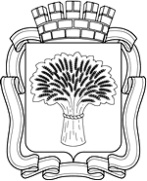 Российская ФедерацияАдминистрация города Канска
Красноярского краяПОСТАНОВЛЕНИЕРоссийская ФедерацияАдминистрация города Канска
Красноярского краяПОСТАНОВЛЕНИЕРоссийская ФедерацияАдминистрация города Канска
Красноярского краяПОСТАНОВЛЕНИЕРоссийская ФедерацияАдминистрация города Канска
Красноярского краяПОСТАНОВЛЕНИЕ17.11.2017  г.№1037Приложение к постановлению администрации г. Канска от 17.11.2017 №  1037№ п/пНаименование учреждения1Муниципальное бюджетное учреждение дополнительного образования «Детско – юношеская спортивная школа по зимним видам спорта имени заслуженного тренера России В.И. Стольникова»(МБУ ДО ДЮСШ им. В.И. Стольникова)2Муниципальное бюджетное учреждение дополнительного образования «Детско-юношеская спортивная школа единоборств «Олимпиец»(МБУ ДОДЮСШ «Олимпиец»)3Муниципальное бюджетное учреждение дополнительного образования «Детско-юношеская спортивная школа»(МБУ ДО ДЮСШ)